PENERAPAN STRATEGI REACT UNTUK MENINGKATKAN KEMAMPUAN KOMUNIKASI MATEMATIS PADA SISWA SEKOLAH DASAR MATERI BANGUN RUANG SEDERHANA(Penelitian Tindakan Kelas pada Siswa Kelas IV di SDN 1 CibogoKab. Bandung Barat)SKRIPSIDiajukan untuk Memenuhi Sebagian Syarat Memperoleh Gelar Sarjana Pendidikan Program Studi Pendidikan Guru Sekolah Dasar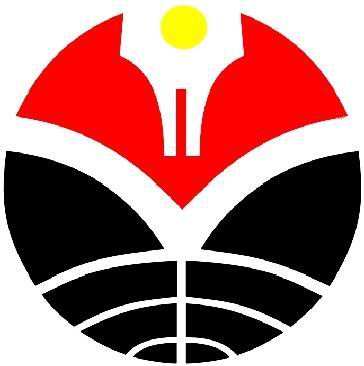 olehInne Marthyane PratiwiNIM 1003490PROGRAM STUDI PENDIDIKAN GURU SEKOLAH DASARJURUSAN PEDAGOGIKFAKULTAS ILMU PENDIDIKANUNIVERSITAS PENDIDIKAN INDONESIA2014PENERAPAN STRATEGI REACT UNTUK MENINGKATKAN KEMAMPUAN KOMUNIKASI MATEMATIS PADA SISWA SEKOLAH DASAR MATERI BANGUN RUANG SEDERHANA(Penelitian Tindakan Kelas pada Siswa Kelas IV di SDN 1 CibogoKab. Bandung Barat)OlehInne Marthyane PratiwiSebuah skripsi yang diajukan untuk memenuhi salah satu syarat memperoleh gelar Sarjana pada Fakultas Ilmu Pendidikan© Inne Marthyane Pratiwi 2014Universitas Pendidikan IndonesiaJuli 2014Hak Cipta dilindungi Undang-undang.Skripsi ini tidak boleh diperbanyak seluruhnya atau sebagian, dengan dicetak ulang, difotokopi, atau cara lainnya tanpa izin dari penulis.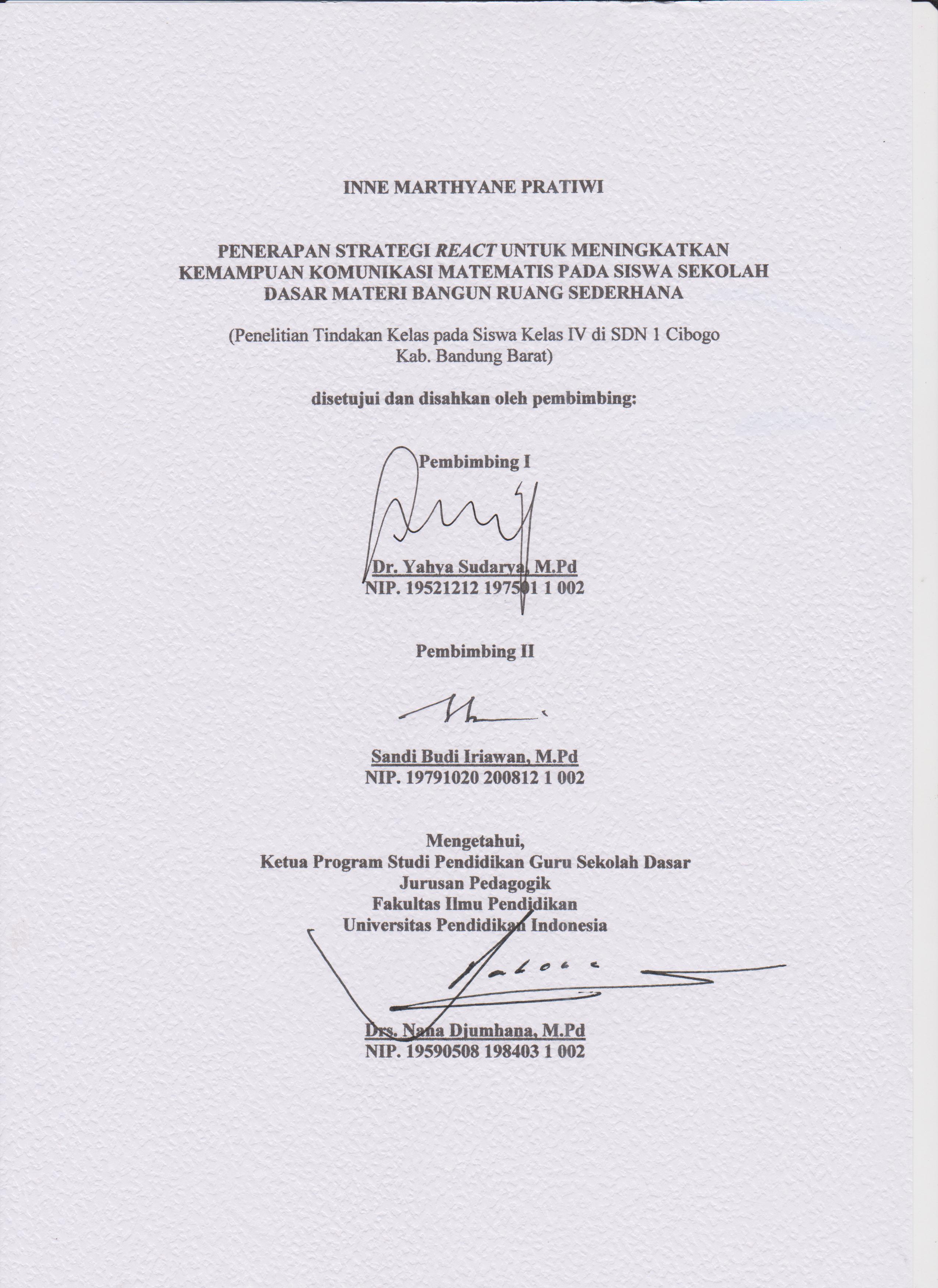 